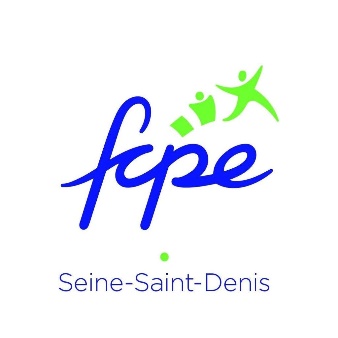 Nos enfants entre le marteau et l’enclumeCommuniqué de presse, Bondy, 31/01/2020Depuis plusieurs jours, des incidents, parfois violents émaillent le déroulement des épreuves du contrôle continu (E3C).La FCPE de Seine Saint Denis s’indigne de voir des adultes inciter des enfants, pour la plupart mineurs, à commettre des actes délictueux.La FCPE 93 appelle tous les adultes à redonner de la sérénité à la liberté d’expression.La FCPE 93 déplore une fois de plus que le Ministère confondant vitesse et précipitation est refusé le report de la réforme dont on peut mesurer aujourd'hui le manque de préparation. Elle constate avec regret que le dialogue social n'est toujours pas rétabli entre le ministre et les enseignants plaçant les élèves dans une situation intenable.La FCPE 93 salue enfin la mobilisation des parents sur le terrain pour restaurer le respect réciproque et éviter l’escalade. 
Anne PIETER et Alixe RIVIERE, co-présidentes de la FCPE 93
Contacts : 0623767427 / 0670298953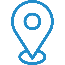 43 place Nicole Neuburger, 93140 Bondy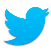 @FCPE93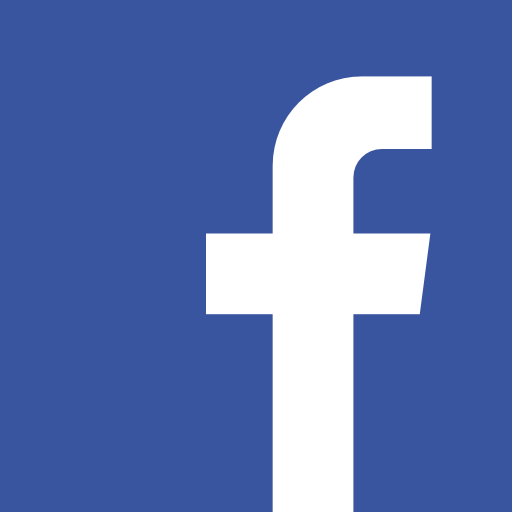 https://www.facebook.com/fcpe93/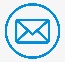 contact@fcpe93.fr